О внесении изменения в постановление Исполнительного комитета Бавлинского муниципального района от 05.09.2017      №394 «Об утверждении Положения об условиях оплаты труда работников муниципальных учреждений в области гражданской обороны, защиты населения и территорий от чрезвычайных ситуаций природного и техногенного характера, обеспечения пожарной безопасности и безопасности людей на водных объектах  в Бавлинском муниципальном районе»В соответствии с постановлением Кабинета Министров Республики Татарстан от 10.05.2024 №315 «О внесении изменения в Методику определения размера расходов бюджетов муниципальных районов и городских округов Республики Татарстан на оплату труда работников муниципальных учреждений в области гражданской обороны, защиты населения и территорий от чрезвычайных ситуаций природного и техногенного характера, обеспечения пожарной безопасности и безопасности людей на водных объектах, учитываемых при формировании межбюджетных отношений в Республике  Татарстан, утвержденной постановлением Кабинета Министров Республики Татарстан от 14.08.2017 №569» Исполнительный комитет Бавлинского муниципального района Республики ТатарстанП О С Т А Н О В Л Я Е Т:1. Внести в постановление Исполнительного комитета Бавлинского муниципального района от 05.09.2017 №394 «Об утверждении Положения об условиях оплаты труда работников муниципальных учреждений в области гражданской обороны, защиты населения и территорий от чрезвычайных ситуаций природного и техногенного характера, обеспечения пожарной безопасности и безопасности людей на водных объектах в Бавлинском муниципальном районе» (с изменениями и дополнениями, внесенными постановлениями Исполнительного комитета Бавлинского муниципального района от 19.01.2018 №14, от 30.10.2020 №209, от 12.12.2022 №259) следующее изменение:в Положении об условиях оплаты труда работников муниципальных учреждений в области гражданской обороны, защиты населения и территорий от чрезвычайных ситуаций природного и техногенного характера, обеспечения пожарной безопасности и безопасности людей на водных объектах в Бавлинском муниципальном районе (приложение №1 к постановлению): в разделе II «Размеры окладов (должностных окладов, тарифных ставок) работников» пункт 2.1. изложить в следующей редакции:« 2.1. Должностные оклады работников приведены в таблице 1.Таблица 12. Установить, что настоящее постановление вступает в силу с 1 июля 2024 года.3. Контроль за исполнением настоящего постановления возложить на первого заместителя руководителя Исполнительного комитета Бавлинского муниципального района по социальным вопросам.                    Руководитель         Исполнительного комитета Бавлинского муниципального района                                                  Д.Л. БакировИСПОЛНИТЕЛЬНЫЙ КОМИТЕТБАВЛИНСКОГО МУНИЦИПАЛЬНОГО РАЙОНА РЕСПУБЛИКИ ТАТАРСТАН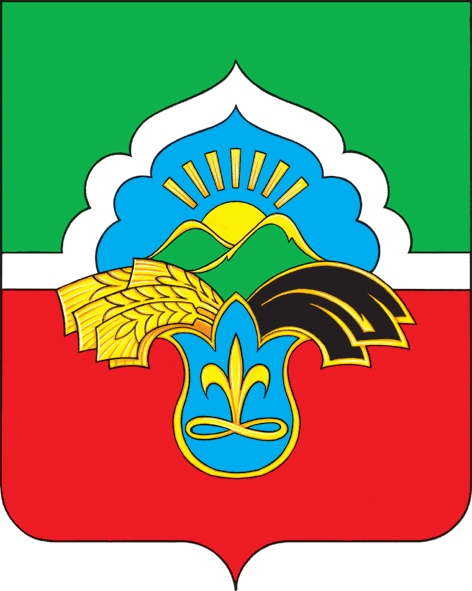 ТАТАРСТАН РЕСПУБЛИКАСЫ БАУЛЫ МУНИЦИПАЛЬ РАЙОНЫБАШКАРМА КОМИТЕТЫ        ПОСТАНОВЛЕНИЕ        ПОСТАНОВЛЕНИЕ       КАРАР       КАРАР№ п/пНаименование должностиРазмер должностного оклада, рублей1.Руководитель Учреждения25 014,002.Оперативный дежурный Учреждения19 242,00».